令和５年度青少年育成さいたま市民会議地区会青少年育成巡回活動記録簿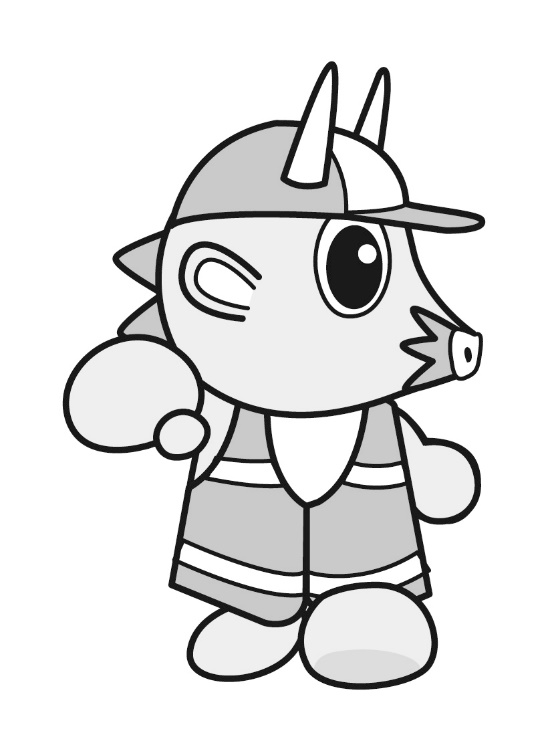 令和５年４月 ～ 令和６年３月青少年育成巡回活動記録簿について青少年育成巡回活動記録簿は、地域における青少年育成巡回活動の内容をまとめるものです。巡回したときに気付いた点などを記載し、次の巡回の参考となるようにしてください。また、それらの問題点や課題をもとに地域でできる対応を行ってください。１　青少年育成巡回活動予定表（事前の計画表）巡回の事前計画を立てる際に御活用ください。子ども政策課へ提出する必要はありません。地区会独自で作成しているものがあれば、それを活用していただいても結構です。２　出席簿・記録簿（巡回のたびに記載）巡回当日に、期日・時間等を記入し、実施者の氏名等を記載してください。巡回が終了しましたら、代表者が記録簿に巡回場所や気付いた点などの活動内容を記載するようにしてください。子ども政策課へ提出する必要はありません。地区会独自で作成しているものがあれば、それを活用していただいても結構です。３　青少年育成巡回活動報告書（年度末にまとめて提出）記録簿をもとに、各地区の年間の巡回活動をまとめ、子ども政策課へ御提出ください。この活動報告書をもとに、市で取りまとめた資料を作成する予定です。なお、提出にあたり、データが必要な場合はメールにてお知らせください。添付のうえ返信いたします。４　取り扱い青少年育成巡回活動記録簿は、巡回活動の拠点に置くか、巡回の代表者が当日に用意するなどの方法で管理してください。地域が広い場合など、複数の班で巡回する地区は、出席簿・記録簿を分割して利用してください。青少年育成巡回活動予定表　地区名　　　　　　　　　　集合・解散場所　　　　　　　　　　　　　　　　．出　席　簿月　　日（　）天候　　時間　　：　　　～　　　：記　録　簿　　　　　　　　　記載者　　　　　　　　　　　提出期限：令和6年４月5日（金）令和５年度青少年育成巡回活動報告書地区会名　　　　　　　　　　　　　　　地区会名　　区　　　　　　　地区会記載責任者提出期限　令和６年４月５日（金）提 出 先　〒330-9588　さいたま市浦和区常盤６－４－４さいたま市役所　子ども政策課　　　　　　電話：048－829-1716　ＦＡＸ：048－829-1960　　　　　E-mail：kodomo-seisaku@city.saitama.lg.jp　　　　　　　　　※メールアドレス中の「l」は英字のエルです。月日曜氏名氏名氏名氏名氏名月日曜氏名氏名氏名氏名氏名№氏　　　名備考　（団体名・連絡先等）*必要に応じて記述する１２３４５６７８９１０◎巡回場所・その他◎特記事項◎巡回延べ回数：　　　　　　　　　　回◎巡回実施日数：　　　　　　　　　　日◎参加延べ人数：　　　　　　　　　　人◎参加延べ人数：　　　　　　　　　　人◎巡回時間◎巡回時間◎集合・解散場所◎集合・解散場所◎問題点・反省点・まとめ◎問題点・反省点・まとめ